INDICATIVE PROGAMME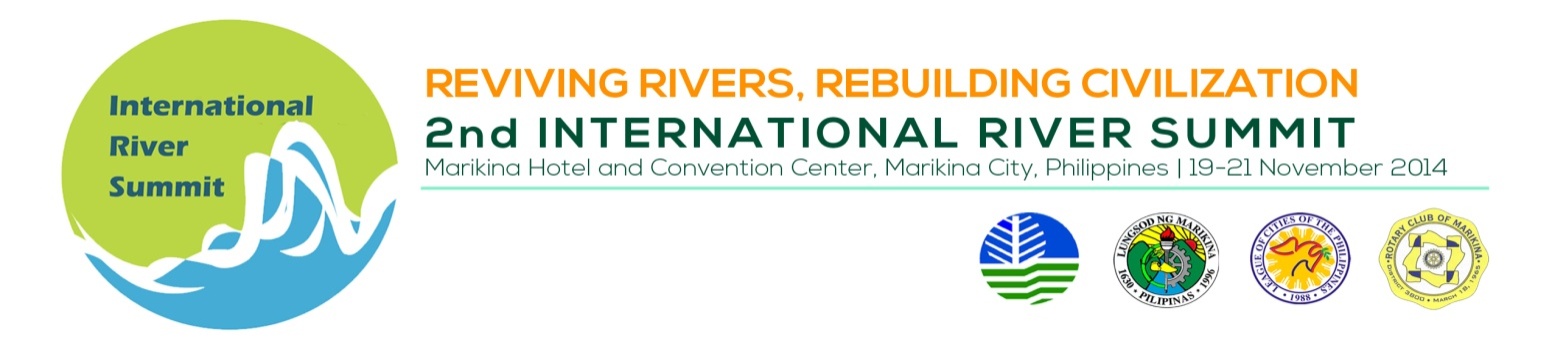 Thematic Session 5		:	Resilience Building in River Basin Management Venue 				:	El Valle, 3rd flr, Marikina Hotel Date/Time			:	November 19, 2014, 1:30 – 5:00 PM Session Chair			:	Mr. Vic Aquitania, Executive Director, ICLEI-Southeast AsiaTIMETOPICSPEAKERSESSION INTRODUCTIONMr. Vic AquitaniaClimate change adaptation and disaster risk reduction (CCA-DRR): An overviewDr. Kristoffer B. Berse, National College of Public Administration and Governance, University of the Philippines Promoting CCA-DRR in Southeast AsiaDr. Marqueza T. Reyes, Technical Advisor for DRR, ASEAN Secretariat BREAK CCA-DRR River Management: Philippines (Climate Twin Phoenix Project) Ms. Maria Lovella Segayo, Development Management Officer, Climate Change Commission   CCA-DRR in River Management: IndonesiaDr. Yuli Suharnoto, Center for Climate Risk and Opportunity Management in Southeast Asia, Bogor Agricultural UniversityCCA-DRR in River Management: Malaysia Engr. Mohamad Hafiz Bin Hasan, Senior Assistant Director, Department of Irrigation and Drainage, Malaysia 